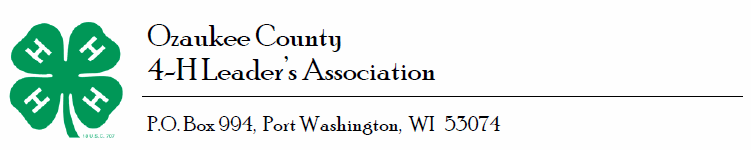 EXECUTIVE BOARD CANDIDATE INFORMATION SHEETRequirements:  Must be enrolled in an Ozaukee County 4-H Club.   Must have completed 4-H New Leader TrainingDate:_________________Name:______________________________________________________Club:_______________________________Years involved with Club:__________	Years involved as a Leader:________Leadership Roles held in your Club (be specific):County Activity Involvement:State Activity Involvement:I think I can help the Ozaukee County 4-H program by:Additional information on other Organizations or Board positions involved with outside of the 4-H  program:
Signed:_________________________________________________________________Personal Information:Candidate Name (Please print):  ______________________________________________________Address:  _____________________________________________________________City/State/Zip Code:  ____________________________________________________Phone Number(s):  	Home:_____________________________Cell:_______________________________Work:  _____________________________Email:  _______________________________________________________________Return for to the UW Extension Office, PO Box 994, Port Washington, WI  53074